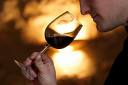 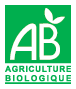 Culture biologique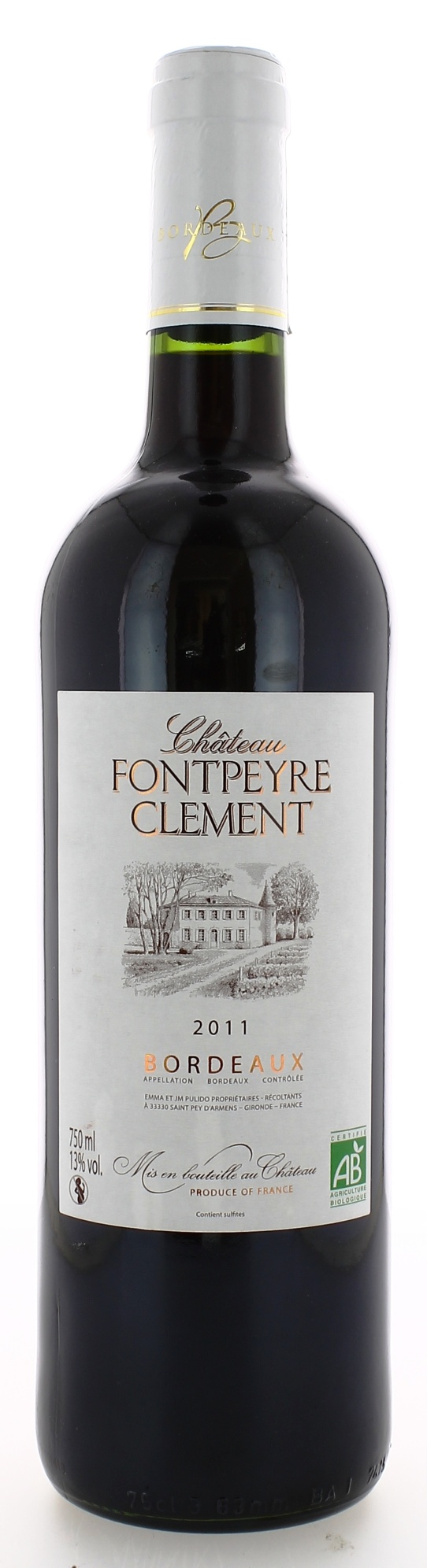                                  13°CHÂTEAU FONTPEYRE CLEMENT 2011AOC BORDEAUX  RougeEmma et Jean-Marie Pulido Vignerons  RécoltantsLE VIGNOBLE :Nature des sols : 	Argilo-calcaire	Age du vignoble : 	30 ans	Encépagement : 	90 % Merlot			10 % Cabernet franc	DEGUSTATION & CONSERVATION :Commentaire de dégustation : Belle couleur rubis. Arômes frais de cassis.Bouche croquante aux saveurs fruitées.Dégustation : 			entre 16° et 18°Vieillissement : 		5 ansAccords mets vins : 		Viandes rôties, fromages, chocolat.		PALLETISATION :Dimensions palette :		1200/800/1380 mmDimension carton :		300/235/160 mmPoids du carton :		7.00 kgBouteilles/carton :		6 bouteilles deboutCartons/couche : 		25Couches/palette : 		4Bouteilles/palette : 		600Gencod Bouteille :     		3 760 195 971 222         Gencod carton :                  	3 760 195 971 239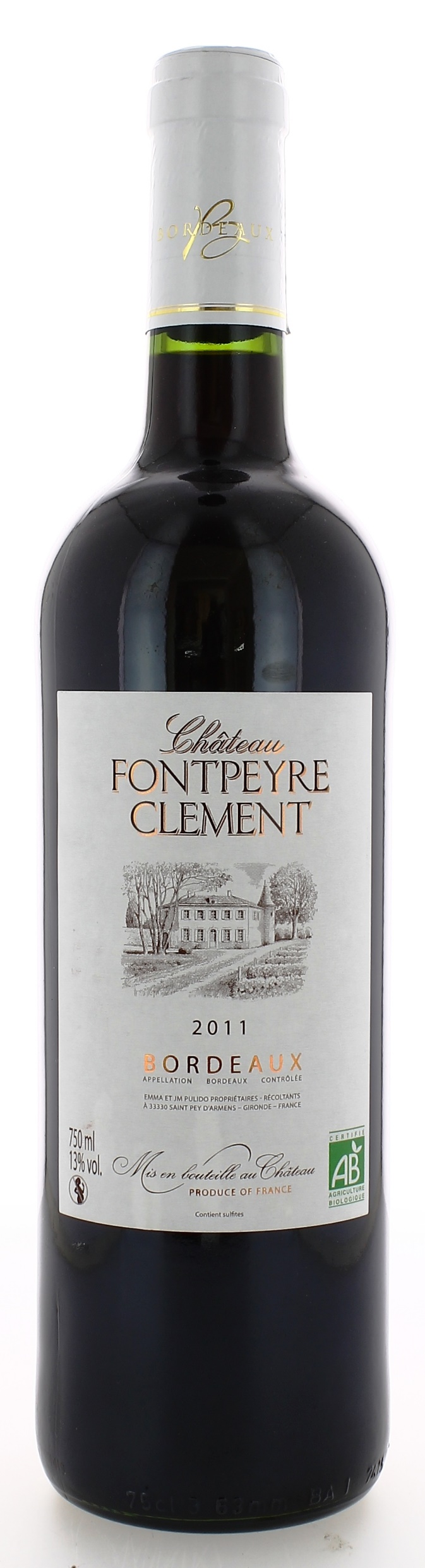 